Scientist: ____________________________________________ Per: __________ Date:_______________Skate Park Physics Lab 			                             Answer all questions in your notebookGo to phet.colorado.edu  Search: Skate Park  Click on: Energy Skate Park: Basics (html5)Mechanical Energy is the total energy an object has: the sum of kinetic energy and potential energy. The law of conservation of energy states that energy cannot be created or destroyed, but can be transferred from one form to another. This means that if an object has a certain amount of energy, it will keep that energy unless the energy is transferred to another object. Directions: Go to the Skate Park BasicsTurn on Pie Chart and Bar Graph1.) Explore the simulation, trying the various track designs. Observe how the skater's potential and kinetic energy change as he moves. List 2 observations that you make while exploring. Ex: What do you have to do to get the skater to fly off? What do you have to do to get the skater stuck?2.) Switch to INTRO screen, with the U-shaped track. Drag the skater to the top of one side, then let them go. Observe the energy bar graph as they go back and forth. You may also explore the W-shaped track. 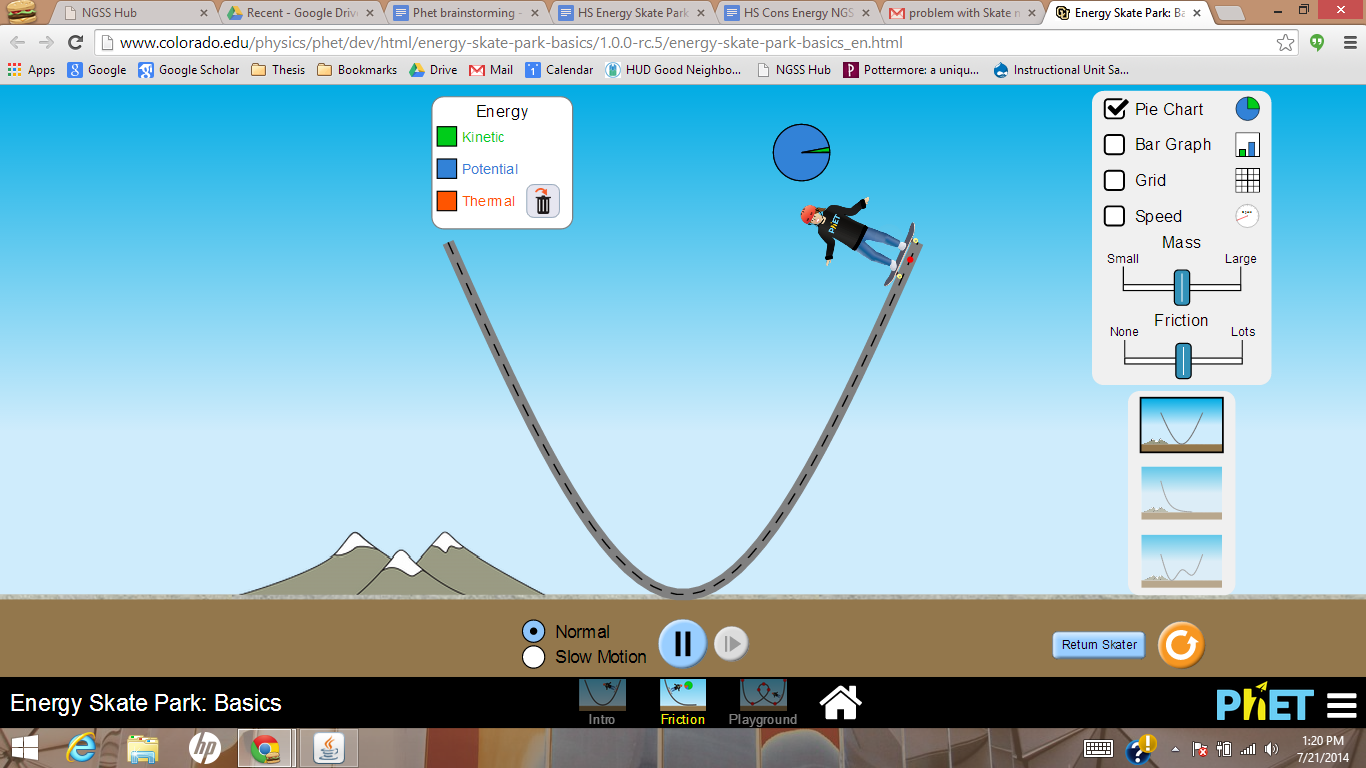 a.) When does the skater have the highest potential energy? b.) When does the skater have the lowest potential energy? c.) When does the skater have the highest kinetic energy? d.) When does the skater have the lowest kinetic energy? 3.) While they are moving, change the mass using the slider on the right side. Observe the energy graph. a.) If mass increases, what happens to kinetic energy? b.) If mass increases, what happens to potential energy? c.) If mass increases, what happens to mechanical (total) energy? 4.) Complete the table based on what you observed (circle one answer for each KE and PE box): 5.) Circle the correct answer: a.) As the skater goes up the hill, their kinetic energy: increases / decreases / stays constant b.) As the skater goes up the hill, their potential energy: increases / decreases / stays constant c.) As the skater goes up the hill, their mechanical energy: increases / decreases / stays constant d.) As the skater goes down the hill, their kinetic energy: increases / decreases / stays constant e.) As the skater goes down the hill, their potential energy: increases / decreases / stays constant f.) As the skater goes down the hill, their mechanical energy: increases / decreases / stays constant 6.) Switch to the “Friction” tab at the bottom of the page. Turn friction on using the button on the right side of the page. What is different about the skater's motion with friction, compared to without it? Use the words speed and energy in your explanation.7.) Switch to the “track playground” tab at the bottom of the page. Make sure that friction is off on the right side of the page. a.) Design your own track (something unique, not just a U or W), and draw it in your notebook: b.) Label the points on your track where kinetic energy was high with the letters “KH,” kinetic energy was low with the letters “KL” where potential energy was high with the letters “PH” and where potential energy was low with the letters “PL” c.) How could you change your track to maximize the kinetic energy of the skater? Explain. Post-Lab Questions:1.  Find a way to increase the “total energy”.  What two variables affect the total mechanical energy of an object? 2. Why does the mechanical (total) energy of the skater not change over time (unless friction is turned on)? 3. Re-read the law of conservation of energy; what do you think happens to the skater's energy when friction is involved? 4.   Based on your observations of total energy at different times and positions, write an equation to show the relationship between the total energy, potential energy and kinetic energy. (hint: total energy is equal to what?)Position (height) of skater on track Kinetic Energy Potential Energy Top of trackhigh medium low high medium low Middle/side of trackhigh medium low high medium low Bottom/lowest point on trackhigh medium low high medium low 